D*Do not begin work until your plan has been approved.*Student Name: ___________________________________________________________ Period _______Place Service Learning will be completed: ___________________________________________________Contact Name (volunteer supervisor): ______________________________________________________Contact Phone Number: _________________________________________________________________What type of work will be completed: ________________________________________________________________________________________________________________________________________________________________________________________________________________________________Parent Signature _______________________________________________ Date___________________

Teacher Approval to Begin: _______________________________________   (needed by October 1st)--------------------------------------------------------------------------------------------------------------------------------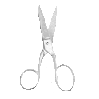 *Do not begin work until your plan has been approved.*Student Name: ___________________________________________________________ Period _______Place Service Learning will be completed: ___________________________________________________Contact Name (volunteer supervisor): ______________________________________________________Contact Phone Number: _________________________________________________________________What type of work will be completed: ________________________________________________________________________________________________________________________________________________________________________________________________________________________________Parent Signature _______________________________________________ Date___________________

Teacher Approval to Begin: _______________________________________   (needed by October 1st)